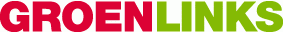 Amsterdam Zuid Notulen ALV – 11 april 2022Aanwezig: Noortje Jonker, Kiete Schmitt, Tom Helmer, Ben Ligteringen, Coos van Coeverden, Suze Walrave, Maaike Stevens, Sam Altena, Floor Toot, Ruben Keijser, Wouter Klein, Hans Koenen, Pauline Polak, Rocco Piers, Melissa Kooijman, Marian van Beek, Daan Thijs, Gregory Edelenbos.Welkom, opening en vaststellen agendaDe voorzitter (Noortje) opent de vergadering 20:11De voorzitter geeft een toelichting op de agenda.De agenda is vastgesteld.  Vaststellen notulen ALV 15-11-2021Wouter: Op de ALV wordt een terugkoppeling gegeven over de kwestie ethniciteit, komt dat nog? 
Noortje: Hebben we niet voorbereid. Maaike: Kan ik wel iets over zeggen. Is een belangrijk punt voor ons geweest, heb ook gebeld met de werkgroep diversiteit. We hebben geprobeerd om de lijst zo divers mogelijk te maken. Is niet mega goed gelukt. Het blijft heel lastig, ook bijvoorbeeld met het bestuur. Noortje: We hebben via een landelijke activiteit ook geprobeerd hier iets aan te doen. Dat betekent natuurlijk niet dat we niet heel blij zijn met de lijst die we hebben. Pauline: Contact gehad met Wanda. Noortje: Beste tip voor een diverse fractie of bestuur is een zo groot mogelijk netwerk te hebben, ook door andere organisaties te benaderen. Ik hoop dat we dat nu weer gaan doen. Denk dat het huis-aan-huizen hier ook aan bijgedragen heeft, ik zie mogelijkheden. Maaike: Ik ben zelf ook mensen gaan benaderen. Dat alles online ging de afgelopen twee jaar was wel een beperking. Heb jij nog ideeën Wouter? Wouter: Als we wachten tot volgende verkiezingen is het denk ik te laat, vandaar was ik benieuwd naar een terugkoppeling. Gregory: Aan de andere kant: bij1 doet in veel stadsdelen mee. Misschien is ook niet iedereen lid van GroenLinks? 
Marian: Wat Maaike zegt, brede groepen benaderen was inderdaad lastig. 
Maaike: Ik vind het wel heel goed dat je het nog opbrengt, bij mij is het een beetje weggezakt. 
Wouter: Goed als het een terugkerend thema is!
Melissa: Ik weet dat er in De Pijp een Portugese community is, misschien kunnen we iets daarmee doen? Noortje: Zeker, goed idee! Melissa: Hebben jullie ook LinkedIn geprobeerd? Maaike: Ja dat ook, gelukkig hebben we Gregory die daar goed in is. Floor: Je moet ook wel een beetje met mensen kletsen om ze te leren kennen. Ik denk dat wij dat als stadsdeelcommissie gaan doen. Gregory: Ik zie om me heen best een witte kring, dus ik zou me hier nu ook niet super goed bij voelen. Maaike: Ik denk dat het belangrijk is dat we mensen actief gaan benaderen om die reden. Wouter: Als het echt een prioriteit is, is het misschien goed om hier echt een doelstelling van te maken. Marian: Misschien een bijeenkomst rondom dit thema organiseren? Rocco: Je zou kunnen kijken wat er om ons heen gebeurt. Er zijn nu allerlei Iftar’s bijvoorbeeld. Je kunt kijken of er mensen zijn die hierheen willen. Gregory: Misschien ook kijken of er mensen zijn die interesse in traject 2026 hebben. Ruben: Ik herken de gedachtegangen en ideeën heel erg. Binnenkort komt er een vacature voor een bestuurslid die zich hiermee bezig gaat houden. De vraag is hoe zet je dit om naar de praktijk, anders blijft het meer een soort wens en doel. Rocco: Mooi voorbeeld, een paar jaar geleden was hier een bijeenkomst, in de Diamantbuurt, maar er kwamen alleen maar witte oude mensen. Dat zie je vaker. Misschien belangrijk om hiervoor in het bestuur iemand aan te wijzen. Coos: Misschien in de vacature zetten dat we hier specifiek naar op zoek zijn.Tom: Ook niet te schuw zijn over het uitspreken van de witheid van het bestuur. Sam: Wij willen ook een fractie ondersteuningsteam oprichten. Dan willen we in de vacature ook diversiteit echt noemen. 
Noortje: Ik wil erbij zeggen dat kwantiteit alleen niet het doel moet zijn. Voorstellen nieuwe fractie Sam: Ik ben Sam, weer lid geworden van de stadsdeelcommissie, heb Maaike opgevolgd. Heb twee jaar in de stadsdeelcommissie gezeten. Heel blij dat ik door kan. Hiervoor eigenlijk bijna alleen maar online vergaderd. Ik wil het stadsdeel groener en socialer maken. Denk dat dat met Floor en Gregory heel goed kan. We willen eigenlijk naar voorbeeld van oost de fractie een beetje uitbreiden, door middel van meer ondersteuning. Niet alleen omdat de fractie kleiner is geworden, maar ook omdat we meer bevoegdheden hebben. Ik ga mij overigens focussen op ruimtelijke ordening. Floor: Heb milieurechten gestudeerd en erin gewerkt. Veel met kunst en keramiek bezig de afgelopen 12 jaar. Heb ook gewerkt voor een klachtencommissie in de jeugdzorg. Ik zag toen dit langskomen en vond dat wel heel leuk. Ben betrokken in de buurt. Altijd al GroenLinks en hiervoor PSP gestemd. Vooral focus op groen, maar ook wel sociaal. Ik hoop dat er over 4 jaar meer groen is in het stadsdeel Zuid. 
Gregory: Ik ben Gregory, 30 jaar inmiddels. Nederlandse vader en Braziliaanse moeder. Woon met mijn vriend. Ik werk in de media, eerst televisie en nu online. Merk dat de polarisatie in social media steeds groter wordt. Ik geef hierover ook voorlichting op scholen. Ik wil hier ook iets mee gaan doen dacht ik, was al lid van groenlinks. Heb traject 2022 gedaan en niet gesolliciteerd. Werd uiteindelijk gebeld en ben het toch gaan doen. Ik doe het sociaal domein. 
Marian: Participatie? 
Sam: De portefeuilles zijn nog niet zo goed verdeeld. 
Maaike: We hopen ook dat Rocco blijft. 
Rocco: Spannend, ik weet niet meer dan jullie. Marian: Komt hiervoor een bijeenkomst met een update? Rocco: Er is een klankbordgroep. De onderhandelaars doen ook een rondje langs de stadsdelen, vind het goed dat ze dat doen, is in het verleden nog niet gebeurd. Er wordt aan de onderhandelingstafel gesproken. 
Noortje: Duurt minder lang dan landelijk denk ik toch? 
Rocco: Financiën zijn ingewikkeld, dat lezen we allemaal. 
Pauline: Ik las in de krant dat de VVD toch een soort cadeautje moet krijgen. En ik hoorde dat dat in zuid gaat zijn? 
Rocco: Asscher heeft dit opgeworpen. Je kunt er van alles van vinden, doe je dat na de verkiezingen, ervoor? Eigenlijk zou je willen dat er in het stadsdeel zelf geformeerd wordt. 
Floor: Wij kunnen wel zeggen dat we dat in Zuid niet willen toch? 
Rocco: Het is lastig om als je niet in de coalitie zit iets erover te zeggen als bestuurder. 
Floor: Ik zou het wel heel jammer vinden als de VVD erbij komt. Gelukkig mogen we wel adviseren als de voordracht geweest is. 
Marian: En fijn dat de onderhandelaars erbij komen! 
Sam: Als leden van de partij kunnen we ons natuurlijk ook uitspreken. We gaan onze verkiezingen natuurlijk niet weggeven. Financiële verantwoordingBen neemt ons mee in de jaarrekening 2021, de begroting 2022 en het verslag van de kascontrolecommissie. Jaarrekening 2021Ben: In de jaarreking is ten opzichte van de begroting van alles veranderd. Dat had met name met corona te maken. We zouden een aantal speak ups doen, die zijn niet doorgegaan. We hebben wel een belangrijke storting gedaan in het campagnefonds, 2000 euro. Het campagnefonds is van de gezamelijke Amsterdamse afdelingen. Hierin wordt jaar op jaar gespaard. De penningmeesters van de stadsdelen en het federatiebestuur beslissen hier samen over. We hadden meer geld dan normaal, vandaar dat we meer gestort hebben. We hebben ook een behoorlijk deel aan de gemeenteraadsverkiezingen besteed, zoals de brief aan alle leden met de vraag of zij zich kandidaat wilden stellen. Het eigen vermogen is uiteindelijk geëindigd op 3000 euro. Door de storting in het campagnefonds is het EV gedaald. Zijn er nog vragen? Rocco: Die post fractie, is dat van de gemeente? Ben: Ja, ik doe de administratie van de fractie. Deze posten lopen over de balans, zodat afdeling en fractie uitgaven niet door elkaar lopen. Het is aan de fractie of ze dit willen handhaven. De reden dat we dit deden was dat er veel rompslomp komt kijken bij het doen van een eigen administratie. Vandaar dat we het zo hebben gedaan.De 2836 is het bedrag dat het afgelopen jaar niet uitgegeven is en nog aan de gemeente teruggegeven moet worden. Aan het eind van het jaar moet dat terug. Gregory: Wat valt er allemaal onder de fractie? Ben: Communicatiemedewerker, vergaderingen die de fractie organiseert, een heidag bijvoorbeeld. Bijeenkomsten, opleiding.Maaike: Staat in de verordening uitgelegd. Ben: Het belangrijkste is, willen jullie opnieuw een vrijwilliger voor de communicatie? Die zat ook op die post voor een vrijwilligersvergoeding. Laten we een keer hiervoor de koppen bij elkaar steken. Noortje: Het idee is dat we een vergadering met de fractie, het bestuur en Rocco plannen. Rocco: Wel een fijne service dat jullie dat als bestuur doen! Ik deed dat een tijdje. Aan het einde was er een debat georganiseerd en aan het einde kregen we te horen dat dit niet uit die pot mocht. Gelukkig hebben jullie nu ook een ambtenaar. De fractie mag geen geld uitgeven aan de verkiezingscampagne, daar let ik dan ook op. Als ze het controleren, dan gaat dat heel grondig! 
Floor: Rocco heeft dus 250 euro uit eigen pot betaald, is dat nog iets wat gecompenseerd kan worden? Rocco: Is al van heel lang geleden.  Melissa: Waren er geen kosten voor de website? Ben: Staat nu op 0, kan me even niet herinneren hoe dat zit. Was volgens mij iets met landelijk. Weet het even niet meer. Noortje: Zit er een vraag achter? Melissa: Ik neem aan dat je dit update en het daarom geld kost. Ben: De ict zit allemaal in Utrecht. Pauline: Ik heb ook in de kascontrolecommissie gezeten, toen waren er twee abonnementen, die zijn toen opgezegd. Ben: Ja dat was onecom, dat is toen opgezegd. Verslag kascontrolecommissieHans: We hebben ons verslag op papier gezet, dat is beschikbaar gesteld. We hebben online alle stukken gekregen en alle stukken met z’n drieëen doorgenomen. Ben heeft zijn werk uitstekend gedaan. Ook fijn dat Ben open staat voor suggesties van de commissie. We hebben ook suggesties gedaan om zijn werk te ondersteunen. Ik vind het altijd mooi als bestuursleden ontvankelijk zijn voor adviezen. Noortje: Kan iedereen zich hierachter vinden. Allemaal: Iedereen steekt hand op. De begroting 2022Ben: Dit jaar hadden we heel veel geld, ruim 3400. De verwachting is dat dat wat minder zal worden. De partijfinanciering hangt af van het aantal kamerzetels. Ik heb een gok moeten maken, van wat wij qua bijdrage krijgen, die komt namelijk pas in juni. Daarna komen de penningmeesters pas bij elkaar. Er komt namelijk 1 som voor heel Amsterdam samen. Eerst gaat er 75000 af voor het campagnefonds. Dan wordt het budget van de federatie voorgesteld, dat is veel omdat de federatie veel doet. Wat er dan nog over bijft is voor de afdelingen. Dat wordt per ledenaantal verdeeld (ongeveer). Zo komt de begroting tot stand. Ik heb kunnen nagaan hoe dat was toen we 4 zetels hadden. Op basis van toen ben ik op 2600 uitgekomen. Er zitten ledenactiviteiten in, zoals zaalhuur, er is één speakup gepland, een buitenactiviteit, de bomenwandeling, misschien doen we dat wel weer. We hebben ook nog voor de verkiezingen iets gereserveerd, waardoor we ongeveer op -1000 uitkomen. Ons eigen vermogen loopt dan iets terug. Dat is alleen maar goed, de afgelopen jaren hadden we namelijk veel te veel. We komen dan op 2000 uit en dat is een redelijke reserve als er iets tegenvalt. Dit is ook in verhouding tot de hele begroting. 5000 zoals in het jaar ervoor was veel te veel geld. Noortje: Er zijn ideeen over speak ups en activiteiten, daar willen we het ook met de fractie over hebben. Die ruimte is er dus ook. Bijvoorbeeld voor de diversiteit in het stadsdeel. Zijn er vragen? Wouter: Ik ben wel bij dat de campagne niet ophoudt. Wat betekent dat precies? Ben: Dat was een bijdrage aan de kaderdag, maar die post is inmiddels vervallen. Maaike: Dan kunnen we weer gaan huis aan huizenWouter: Ik denk dat we tijdens het huis aan huizen erg enthousiast werden en er bij een aantal leden het idee kwam: waarom moet dit na de verkiezingen ophouden? Misschien kun je ook wel breder denken: welke activiteiten kun je ondernemen om in de buurt actief te blijven? Dat hoeft niet per se huis aan huizen te zijn, dat kan ook aansluiten bij initiatieven zijn. Stel dat je 5% interesseert om om de zo veel tijd ergens aan mee te doen? Noortje: Jij wilde de actieve leden aansporen om mee te doen toch? Wouter: Ik denk dat er best veel mensen interesse hebben. Ik weet ook dat ze hier Amsterdam breed naar kijken. Ik word er in ieder geval enthousiast van. Noortje: Fijn om met elkaar verbonden te blijven. Tom: Als er iemand is met een bepaalde hobby, dan moet je dat ook omarmen. Ik kwam op die bomenwandeling omdat ik er zin in had. Je hebt een kern van enthousiasme nodig. Marian: Wat ik begrijp hebben we eigenlijk maar twee grote activiteiten? Misschien is een netwerk bijeenkomst of een thema middag iets wat je toe kunt voegen? Noortje: We willen ook meer zichtbaarheid aan geven. Past het bij de fractie thema’s. Marian: Twee is vrij weinig, als er ruimte voor een derde is, zou dat wel fijn zijn. Ben: Dit is nog een na effect van corona, we moeten gewoon weer opstarten. Wouter: We hebben laatst een drankje gedaan en het een en ander besproken. We hoeven natuurlijk geen nieuwe dingen op te zetten, we kunnen ook ergens aan te sluiten.Maaike: Niet alles hoeft nadrukkelijk campagne te zijn met een jasje aan. Het hoeft zoals Tom zegt ook niet altijd inhoudelijk. Tom: Als je een speak up organiseert, remt het ook af. Variatie is belangrijk ook hierin. Wat Gertrude doet met het ondernemerscafé dat is leuk. Rocco: Het ondernemersnetwerk gaat waarschijnlijk in de stadsdelen bijeenkomsten organiseren. Ik denk ook aan al die vrijwilligers die in de parken aanwezig zijn. Sam: Ik doe ook mee met de schone pijp, doe mee als je mee wilt doen. Noortje We hebben natuurlijk ook nog de buurtbudgetten. Wouter: We kwamen er ook achter dat veel mensen in eenzaamheid leven, daar kunnen we ook iets mee doen.Coos: Kunnen we dat niet ergens gaan verzamelen?Sam: Misschien een google drive maken? Coos: Vooral, als er iets komt, deel het dan vooral! Wouter: Ik wil hier best initiatief in nemen. Het ene is meer GroenLInks dingen en het andere is buurtinitiatieven. Zo blijft het ook laagdrempelig. Gregory: Ik ben het er helemaal eens. Ik ben veel bij demonstraties geweest en het viel me op dat je van alle kanten aankomt en dan druipt het ook weer af. Dat voelde dan niet zo, een nazit had ook wel mogen zijn. Die saamhorigheid is fijn en dat voelde niet altijd zo bij demonstraties. Floor: Of dat je zegt: wil je op een maillijst? Sam: Misschien van te voren dit soort dingen aankondigen, niet iedereen zit in een WhatsAppgroep. Gregory: Fijn als er een plan is! Marian: Bij demonstraties heb ik dat wat minder. 
Rocco: Voor corona eindigden demonstraties bijna altijd op het museumplein en toen kwam de vraag ook. Ik vind het ook een soort verantwoordelijkheid dat we een soort locatie of vaste kroeg hebben hievoor. Is wel ingewikkeld. Gregory: We kunnen met dezelfde passie vlaggen uitdelen en meteen vragen of mensen meegaan. Sam: Met het huis aan huizen ging dat best goed. Rocco: Bij demonstraties komen mensen uit het hele land natuurlijk. Gregory: Als je weet dat het goed ontvangen wordt, dan kun je ook makkelijk vrienden uitnodigen. Noortje: We nemen deze tips mee. Melissa: Kan je iets over de podcast vertellen? Tom: We hadden de podcast in het leven geroepen vanwege corona. Dat deed nikkie spee. Inmiddels is ze aan een rijkstraineeship begonnen, vandaar dat het moest stoppen. We hebben ervoor gekozen om dat niet door te gaan zetten. Het werd te weinig beluisterd en we hebben te weinig platform om het op een groter bereik uit te zetten. Het brengt onze doelen niet dichterbij. Noortje: Was ook om kandidaten te werven. Maaike: Ze zijn ook altijd luisterbaar, je kunt ze altijd luisteren. Wouter: Als je een jaar geen podcasts maakt, dan is het wel duidelijk dat het niet doorgaat. Gregory: Dus het was vanwege het aantal luisteraars? Tom: het was veel werk, mensen uitnodigen, de techniek, het bewerken en dan nog online zetten. Gregory: Met mijn werk gaan we een studio bouwen, misschien dat ik het toch nog mee kan nemen? Tom: Ook dit kunnen we meenemen, je hebt een uitdaging en het kan absoluut. We hebben toen een advertentie gezet om dit voor ons te laten doen, denk dat het beter werd als het van binnen uit gebeurd. Noortje: Hierin was de samenwerkin met de fractie belangrijk, dat kunnen we ook meer gaan doen. Wouter: Hoe vaak werd het beluisterd? Tom: Denk ongeveer 60 keer per aflevering. Wouter: het is natuurlijk ook een soort kip en ei verhaal. Sam: Is het ook op de twitter van GroenLinks Amsterdam gedeeld? Noortje: Ja, maar nog niet genoeg. We moeten ook nog een keer gaan zoeken met social media. Melissa: Met de instagram mocht het ook nog wat beter. Floor: Als we dit toch willen gaan doen, wat zijn de kosten dan? Tom: Die zijn nihil, we hebben een recorder. Noortje: Kost vooral veel tijd. We kunnen het zo weer herhalen. De begroting is door iedereen ingestemd. Verantwoording van de fractieSam: Het is lastig om nu al een verantwoording af te leggen, na 1 vergadering. Sinds de vorige ALV is eigenlijk niet zo veel gebeurd, vandaar dat we graag een blik in de toekomst geven. Noortje: We wilden dit eigenlijk aan het einde doen. Sam: Wat we eigenlijk voor ogen hebben is de fractie breder te maken. Heb al met Maria uit oost gebeld. Hierdoor kregen ze in oost in ieder geval veel aanmeldingen. Ze hebben dit bericht ook naar ons doorgestuurd om op voort te kunnen bouwen. Het is wel vrijwilligerswerk,er is maar een kleine vergoeding mogelijk. Deze mensen denken mee over de communicatie en lezen mee met de stukken, dat is heel waardevol. Hierdoor hebben ze ook een mooie lijst vast kunnen stellen. Het is ook een voordeel dat niet 1 iemand alles leest, maar er zitten meerdere mensen op en die hebben het leeswerk goed gedaan. Wij hebben het plan om dit door te zetten. Moeten we even in onze gezamenlijke vergadering gaan bespreken. Noortje: We zullen dit in onze communicatiekalender gaan zetten met de fractie. Sam: Verder was het vooral procedureel, aanwijzen van een voorzitter. Waarschijnlijk wordt het een D66’er. Ze stond op plek 4 en heeft de man verslagen van plek 1, Eefje, ze doet het erg goed. Noortje: Is er al een extra dag qua vergadering? Sam: Nog niet. Gregory: Wij zijn de enige die op woensdag vergaderen in plaats van dinsdag, dus dat is niet handig. Sam: Ja daar moeten we het nog even over hebben. De meeste inhoudelijke dingen en adviezen komen pas over twee maanden met het nieuwe college. Je kunt nog steeds vragen stellen op basis van de actualiteit. Er zijn 13 van de 15 nieuwe stadsdeelcommissieleden, dus dat is opstarten. We willen de social media wel echt grondiger aanpakken, Gregory: Social media is mijn achtergrond. Wil een social media plan schrijven, ik maak met in mn werk vaak mee dat je wel een video kunt maken, maar de distributie heel belangrijk is. Daarom wil ik niet alleen een content plan, maar ook een distributieplan maken. Zo laten we niet alleen zien waar we mee bezig zijn. Noortje: Doe dit wel graag met het bestuur, wil ik meegeven. Is prettig als dat in overleg gebeurt. Kiete: Zou je niet gebruik kunnen maken van Slack, dat vond ik erg fijn om te gebruiken tijdens de campagne. Noortje: Hebben mensen nog vragen? Marian: Over het ondersteunen van de fractie. Moet je ook bij de fractie zitten? Sam: Is wel het idee ja! Marian: Elke keer? Sam: Nee dat hoeft niet, we willen bijvoorbeeld ook 2 keer per maand vergaderen. Een daarvan is dan open en de ander wat meer gesloten. We willen ook een goede kennisoverdracht van de vorige fractie doen en de mensen daarin meenemen. Noortje: Ik had ook een keer per maand contact met Arend. Ook leuk als bestuursleden bij de fractievergadering kunnen zijn. Sam: Bestuur is altijd welkom. Noortje: Daarom vroeg ik ook wanneer we gaan vergaderen. Sam: Dat wordt maandag! Voordracht nieuwe bestuursledenSuze: Ik ben Suze, doe op dit moment een master sociologie. Ben twee jaar geleden naar Amsterdam in de Pijp verhuisd. Woon nu in buitenveldert. Vond eigenlijk ecologisch stuk van duurzaamheid leuk, nu vooral sociale stuk. Zat in het bestuur van bnn vara, dat is nu voorbij vandaar dat ik dit wil doen. Bemoei me tegen een clt aan. Ik schrijf mn scriptie nu over guerilla gardening. Hoe houd je de stad leefbaar en hoe houd je de stad comfortabel en leefbaar. Noortje: Suze is al een paar keer aangesloten bij vergaderingen, wij zijn bij met haar! Marian: Wanneer rond je je scriptie in? Suze: 20 mei is mn eerste deadline. Marian: Dus je gaat niet verhuizen. Suze: Alsjeblieft niet! Coos: Vind het heel leuk om op een echte ALV te zijn. Ben sinds de vorige alv algemeen bestuurslid. Tot de verkiezingen was alles online. Alle dingen die ik voor groenlinks gedaan heb sterken mij in mn mening voor groenlins. Wil er graag bij blijven en meer doen. Ik zou het harstikke leuk vinden om secretaris te worden en zo ook meer te doen voor groenlinks en meer te leren over groenlinks. Noortje: Je gaat verhuizen? Coos: Ik hoop tot de volgende alv te blijven. Marian: Wat zou je zelf willen? 
Coos: Ik heb geen haast, maar mocht er iemand zijn die het over wil nemen dan graag! Sam: Wanneer ga je verhuizen? Coos: Ergens in mei. Kiete: stelt zich voor..Maaike: hoe oud ben je?Kiete: 20 jaar. Rocco: Veel gedaan voor de verkiezingen! Noortje: Heel blij dat deze mensen dit willen gaan doen. HerbenoemingenMaaike: Ik ga het stemmen uitleggen. Rocco en Wouter hebben ontzettend veel voor de campagne gedaan. Zij zijn vanavond onze stemmen tellers. Jullie krijgen van mij een briefje met daarop de namen en ja/nee. Je hoeft je naam niet op te schrijven, we stemmen anoniem. Vouw hem twee keer op. Ben: Voor twee jaar weer gaan penningmeester zijn. Noortje: Huub is er niet. Stemming nieuwe bestuursleden en herbenoemingenPauzeUitslag stemmingenNoortje heropent de vergadering om 22:00Wouter: Ik heb dit nog nooit eerder gedaan. We beginnen met Kiete. 18 stemmen voor verkozen. Coos heeft ook 18 stemmen verkozen. Suze heeft ook 18 stemmen. Ben is ook verkozen. 17 voor 1 blanco voor Huub Wersch. Installeren nieuw bestuur Kiete: leuk dit, maar een droevig begin want we moeten afscheid nemen van Noortje en Tom. Laten we beginnen met een applaus!Afscheid Noortje en TomTom wil kort wat zeggen: Ik kwam bij het bestuur toen het maar 2 mensen waeren, Rocco had me heel erg geholpen met een parkeergarage in de buurt. Op het moment dat ik toen bij een ALV kwam was er een meer politiekerig sfeertje, mensen met een jasje enzo, van wat ik me herinner tenminste. En nu zitten we hier in een kring en ik heb het gevoel dat er in deze groep iets zit wat veel meer toekomst heeft. Het gaat over samen verenigen en samen plezier hebben, en dat vind ik een hele fijne toestand om 4 jaar later afscheid in te nemen. Ben overhandigt Tom zijn bedankjes. Noortje: Ik heb het heel erg naar mijn zin gehad ook al was het maar kort… Twee jaar en twee maanden. Ik was altijd al superactief maar jullie hebben mij echt geleerd hoe het is om bij een bevlogen beweging te zitten. Ik heb met bewondering naar Rocco gekeken en naar de kennis die in de fractie zit. Maaike kan ook overal voor gevraagd worden. Ook wij waren heel aanvullend aan elkaar Ben, omdat jij zo grondig bent. Daar zit de toekomst wat mij betreft en dan komt het sowieso goed. Zullen we meteen ook even een foto maken? Ik laat het met een gerust hart achter en ik zal zeker in Haarlem kijken wat er daar met GroenLinks gebeurt.Kiete: Ik zit hier te kort om ook voor anderen te spreken. Ik wist niet eens dat er stadsdelen bestonden, maar ik vond het zo bijzonder dat je zo open, benaderbaar bent. Ik bewonder je heel erg en ondanks dat het online was heb ik het gevoel dat ik jullie (tom en noortje) al heel lang ken, dat was heel fijn als nieuw lid. Maaike: Tom heeft het echt als beweging op de rit gezet, samen met Noortje. Jouw eerste vergadering was online maar dat deed je ontzettend goed. Dus jij hebt ons als Groenlinks Zuid ook echt door corona heen geloosd. Niet zomaar de appgroepen uitgaan, blijf ons volgen!Kiete: volgens Ben zijn dit de beste bloemen uit Zuid. Inhoudelijk deel van de fractieKiete: dit hebben we nou al drie keer gehad, haha. We hebben het al een beetje gehad, maar misschien…Floor: misschien hebben mensen wel vragenSam: of dingen meegeven? De stad ligt nu helemaal open bijvoorbeeld. Bijvoorbeeld bij Amsteldijk wordt het veel veiliger gemaakt. Als dat soort dingen in jullie buurt gebeuren, geef dat mee. Jullie zijn de bewoners die het dichtst bij ons staan, dus als jullie iets meemaken mail en app meteen. Noortje: Ik kan in elk geval zeggen dat amsterdam zuid echt veel groener is dan Haarlem. Rocco: Ik kan alvast wat gras voor de voeten wegmaaien van Floor. Op gebied van groen is er heel veel gebeurd en in zuid zijn we heel ver. Bijvoorbeeld het amstelpark, bestaat dit jaar 50 jaar. Er wordt binnenkort een shadow-floriade geopend in het amstelpark. Vorige week nog besloten dat tussen amstelpark en gijsbrecht van amstelpark worden 193 parkerplaatsen opgeheven en daar wordt groen van gemaakt. Er komt ook een dierentunnel. Ik was nog op de vereniging vrienden van het vondelpark. Na afloop heb ik daar met de parkbeheerders een rondje gemaakt. Er stond een naar bericht in de krant over een neergehaald ooievaarsnest. Die boom moest omgezaagd worden na de storm. Deze boom stond heel gevaarlijk want als er ongelukken gebeuren ben je aansprakelijk. Ze hebben toen een nest getimmerd voor de ooievaars en die waren meteen verhuisd. De parkbeheerder heeft heel hard gewerkt voor een mooi nest en dan komt er zo’n negatief artikel in het parool. Floor: is dat dan door vrienden van het vondelpark aangekaart?Rocco: nee gewoon door een journalist, maar zo mooi dat ik dit kon vertellen op die vergadering en zij vertelden bij de vereniging dat ze bijna allemaal groenlinks gestemd hadden. Moraal van het verhaal is dat heel veel mensen in de stad zich de tandjes werken voor deze stad en het groen. En jammer dat de positieve dingen niet in de media komen. 
Ook sarphatipark wordt helemaal aangepakt. In de frans halsbuurt komt er een compleet nieuwe inrichting met 550 wadi’s (groenvlakken waar overmatig regenwater kan wegvloeien). Uniek project.
Stadhouderskade wordt waarschijnlijk ook vergroend, in samenwerking met heineken, architectenbureau, nederlandse bank. Floor: komt daar een promenade bij?Rocco: ja eerste stuk wordt binnenkort gedaan en wordt ook meteen 30kmMaaike: verschrikkelijk leuk om te horen. En… Melissa en Marjan jullie waren super actief maar helaas net niet geworden. Maar ik hoop echt dat jullie actief blijven. De ervaring leert ook wel dat er wel eens iemand verhuist dus in dat opzicht is het ook verstandig. Melissa: Ja komt goed. Sam: Misschien nog iets over de bevoegdheden die wat zijn uitgebreid. Grootste verandering is het stadsdeelpanel, 250? Mensen die erin moeten. Die worden geloot. Je kunt je er ook voor aanmelden. Minimaal 2 keer per jaar brengen zij een advies uit aan de stadseelcommisie, maar dat is wel interessant omdat het zo’n grote groep bewoners is. Ook iets nieuws is dat we moties mogen indienen. Wij krijgen ook iets meer te maken met wie de bestuurders worden, er komt een soort sollicitatiegesprek/zitting. Rocco: het is opgeschreven dat jullie een zwaarwegend advies krijgen maar niemand weet hoe dat eruit gaat zienSam: ook een verschil is dat er geen gebieden meer zijn, helaas hebben we nu ook niemand meer die in buitenveldert woont. Wij gaan nu ook niet meer per gebied aan de slag maar eerder per portefeuille. We gingen ook vaker de wijk in waar je verkozen was, dat zal nu ook anders gaan. Veel dingen die goed gingen zetten we voort. Bijvoorbeeld de stedelijke kaderdagen, per onderwerp kon je dan bij een werkgroep. Daar werd veel kennis gedeeld. Ik raad iedereen ook aan om daar bij aan te sluiten. 
We hebben ook G7, dat zijn de 7 stadsdelen die dan met elkaar overleggen. Dat is ook wel handig, dan kon je kennis met elkaar delen tussen de stadsdelen. 
Korte samenvatting maar dat is hoe het er nu voorstaat.Rocco: korte nog over participatie. Afgelopen 4 jaar is er veel geinvesteerd in politieke participatie. Soms zit er wel een verschil tussen wat wij als beleidsmakers willen en wat er echt gebeurt in de stad.Nieuw is dat de participatieplannen openbaar moeten zijn: wanneer kan je meepraten en waar en hoeveel invloed kan je uitoefenen. Als bestuurder en stadsdeelcommissie moeten we daar scherp op blijven dat we daar goed op zitten, dat dat echt gebeurt. We moeten laten zien dat we de participatie van Amsterdammers serieus nemen. WVTTK en rondvraagMarjan: PvdA & GroenLinks samenwerking zouden we nog eens op kunnen terugkomenPauline: Een beetje een platte vraag, ik weet niet of jullie er invloed op hebben. Er moet nieuw aanbesteed worden de ijsbaan op het museumplein. Wat is de rede dat het uitbesteed moet worden? Rocco: De organisatie Ice Amsterdam heeft dat een aantal jaar mogen doen. 2020 was de laatste winter eigenlijk maar ze hebben toen een verlenging gekregen. Dat waren hele oude, slechte afspraken. Ze hielden zich er in de praktijk helemaal niet aan. In de kelder staan machines die 50.000 euro per winter kosten, en dat betaalde de gemeente. Het bedrag wat er daar omgaat bij de ijsbaan en het paviljoen is zo hoog dat we het wettelijk moeten aanbestedenPauline: ooit was het gewoon openbaar en toen was het geen enkel probleem.Rocco: Klopt, het is echt een erfenis uit het verleden met deze slechte afspraken. De oude organisatie wilde uitbreiden met allerlei commerciele plannen erachter. We willen sowieso niet uitbreiden. Maar als gemeente hebben we geen geld om de ijsbaan zelf uit te baten. Maar we gaan sowieso nieuwe afspraken maken die de ticketprijs laag houden en die de ijsbaan openbaar toegankelijk maken.Noortje: Als er ooit het Amsterdamse bos  ter discussie komt wil ik zeggen dat ik heel blij ben dat het voor alle doelgroepen toegankelijk is en blijft. Nu is dat ook zo en dat doen ze heel goed. Ik hoop dat dat zo blijft. Rocco: het is alleen wel een streven om de autobezitters te weren en de doorgaande weg eruit te halen. Sluiting Kiete sluit de vergadering om 22.35Uitslag stemming bestuur en kascontrolecommissie GroenLinks Amsterdam Zuid VoorzitterUitgebrachte stemmen: Niet uitgebrachte stemmen: Kiete Schmitt – [x] stemmenGeen der kandidaten – [x] stemmen Secretaris Uitgebrachte stemmen: Niet uitgebrachte stemmen: 1 Coos van Coeverden – [x] stemmen 2 Geen der kandidaten – [x] stemmen Algemeen Bestuurslid Uitgebrachte stemmen:  Niet uitgebrachte stemmen: 0 1 Suze Walrave – [x] stemmen 2 Geen der kandidaten – [x] stemmen Kascontrolecommissielid Gestemd:Niet gestemd: Huub van Wersch – [x] stemmen2 Geen der kandidaten – [x] stemmen  
20:15 - 20:30 Voorstellen fractie
20:30 - 20:40 Financiële verantwoording
20:40 - 20:50 Verantwoording van de fractie
20:50 - 21:05 Voordracht bestuursleden
21:05 - 21:10 Herbenoemingen
21:10 - 21:20 Stemming
21:20 - 21:30 Pauze
21:30 - 21:40 Uitslag
21:40 - 21:50 Installeren nieuw bestuur
21:50 - 22:00 Afscheid Noortje en Tom
22:00 - 22:15 Inhoudelijk deel van de fractie
22:15 - ? Aan de borrel :)